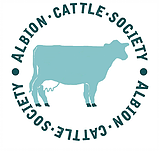 Minutes of the Albion Cattle Society Committee Meetingheld by ‘on-line Zoom call’ on 27th November 2020Committee Members present at the meeting:  John Ball (Chairman) & Lynn Parks (Treasurer), Susannah Mannerings (Secretary), John Pring, Mike Caunter and Lili Kersey.Apologies were received from Colin Nankervis.Treasurer’s Report – At present, £2734 is in the account, amounting mainly from registrations and donations- not many subscriptions had been paid to date. A society rule is that you have to be a paid-up member in order to register Albions, although the society welcomes non-breeder members. Better communication is needed between secretary, treasurer & registration secretary.Foundation Albions- LK reported that so far, 19 females & 6 males have been registered in 2020 and that there are 195 females on the system & 35 males. There were currently 29 Foundation animals on the system which is well over the 10% limit recommended by RBST. It was agreed to refuse any more Foundation registrations with immediate effect & MC to gain proper advice from RBST to report to ACS at the next meeting. A letter would be sent out to members after a decision is made at the next meeting.Inbreeding- LK stated she was worried by one or two incidences of close inbreeding on the system. It was debated whether to take any action & agreed that MC would again take advice from RBST & report back at the next meeting.Semen & Bulls- The committee agreed to sell 100 straws of Sp Ferdinand to RBST & MC is to discuss with RBST straw numbers of B Harold as well. This means that mixed orders of straws from RBST are possible as ACS does not have access to the older Albion AI bulls. It was agreed for LK to run kinship reports on the database system to point out registered bulls for potential selection as the next AI bulls- although this is subject to permission, facilities & conformation inspections as well. RBST is willing to share the costs 50:50 for the next two bulls chosen.Fangra Recognition- LK has been researching the database & states that already we can trace back 40 years on one or two pedigrees. This is great news as there is more data to enter; SM to send this to LK.Centenary weekend – SM reported that people have willingly volunteered to host this, meeting in Derbyshire, where the breed started 100 years ago. A weekend date in September is to be decided at the next meeting.Fund Raising- MC reported that £485 had been raised very kindly from Cotswold Farm Park & had been given to RBST to use towards embryo work with Albions. SM is organising an on-line Silent Auction which can run next summer, with 50 lots, many of which have already been offered. MC suggested a special centenary calendar could be produced; SM is to contact professional photographer who has already requested ACS to be allowed to photograph Albions on farms.AOB- It was agreed to pay to place a breed advert when Northern Farmer Magazine feature Albions as their breed feature.